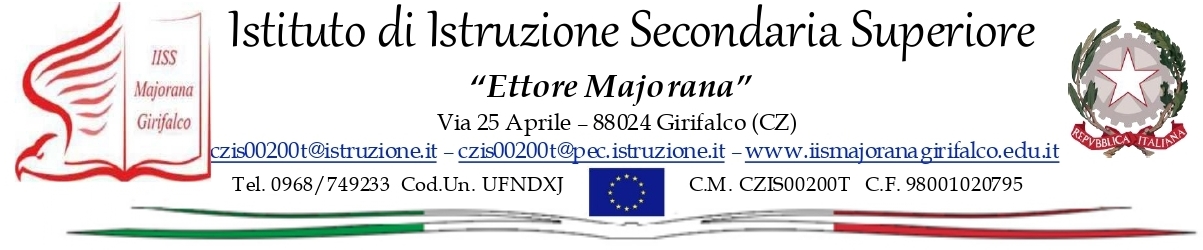 Spett.le COPYPRINT sas di LIOI D. & C. VIA G. CAROPRESE, 16 –  88100 ( MATERDOMINI ) CATANZARO copyprint@virgilio.it Oggetto: Acquisto servizio per riparazione fotocopiatore 	– CIG: Z5839B45DEVista la determina del Dirigente Scolastico prot. n. 980 del 27/01/2023; Visto il Vostro preventivo del 16/01/2023 assunto al prot. della scuola al n. 0000457 del 16/01/2023; Con la presente si chiede alla Vs. ditta voler procedere ad effettuare il servizio per come da preventivo indicato in premessa:  SU FOTOCOPIATORE LICEO SCIENTIFICO smontaggio completo corpo macchinapulituraaspirazione residui di polvere, toner e incrostazioni dal gruppo di sviluppo, gruppo di fissaggio, gruppo ottico, sezionetrascinamento cartalubrificazione parti meccanichesostituzione delle parti elencate:N. 1 SPORTELLINO GUIDA GRUPPO FUSOREcontrollo e verifica prestazioni.Ad espletamento della fornitura e a ricevimento fattura elettronica - codice univoco dell’ufficio     UFNDXJ - con l’annotazione “scissione dei pagamenti” si procederà a liquidare la somma a voi spettante pari ad € 78,00 + iva. La fattura dovrà contenere l’indicazione del CIG: Z5839B45DEIn allegato si inviano: Dichiarazione relativa alla tracciabilità dei flussi finanziari; Dichiarazione sostitutiva di insussistenza cause di esclusione di cui all’art.80 e possesso   	dei requisiti di cui all’art.83 del D.lgs 50/2016 e s.m.i;Patto integrità. La Vs. Spett.le Ditta vorrà compilarli e sottoscriverli e restituirli stesso mezzo. Il Dirigente Scolastico F.to Prof. Tommaso Cristofaro firma autografa sostituita a mezzo stampa ex art.3 c.2 d.lgs n.39/93 